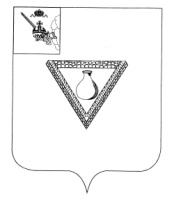 ПРЕДСТАВИТЕЛЬНОЕ СОБРАНИЕЧАГОДОЩЕНСКОГО МУНИЦИПАЛЬНОГО ОКРУГАВОЛОГОДСКОЙ ОБЛАСТИР Е Ш Е Н И ЕОт ______________                                                                       №О признании утратившим силу решения ПредставительногоСобрания Чагодощенскогомуниципального районаот 02.10.2008 № 65В соответствии с протестом прокуратуры Чагодощенского района от 29.03.2024 № 07-02-2024, Представительное Собрание РЕШИЛО:1. Признать утратившим силу решение Представительного Собрания Чагодощенского муниципального района от 02.10.2008 №65 «Об утверждении Порядка организации утилизации и переработки бытовых и промышленных отходов на территории Чагодощенского муниципального района».2. Настоящее решение подлежит официальному опубликованию и размещению на сайте Чагодощенского муниципального округа в информационно-телекоммуникационной сети «Интернет».Председатель Представительного Собрания Чагодощенского муниципального округаВологодской области                                                                  Басова Н.А.Глава Чагодощенского муниципальногоокруга Вологодской области                                                          Косёнков  А.В.